Школьное НОУ «Искатели»ДневникФ. И. ученикаКлассПрограммаДень 1День 2День 3День 4День 5День 6День 7День 8День 9День 10Отчет о проделанной работеДень 11.Состав и виды почв. Плодородие почвыОсновные зональные типы почв РоссииОпределите какие типы почв изображены на рисунке.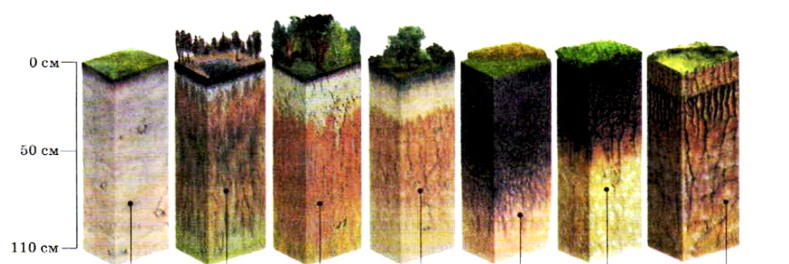 2. Определение кислотности почвы1.   Взять пробы почв из разных отделов участка. Отвесить из каждой по 20 г почвы.2.   Всыпать отвешенные пробы почвы в колбы. Влить в них по 20 мл дистиллированной или дождевой воды, взболтать содержимое и оставить в покое на 1 ч.3.  Изготовить фильтр из обычной фильтровальной (промокательной) бумаги. Для этого надовырезать из нее квадрат размером 20—25 * 20—25 см и дважды согнуть его пополам. Получился четырехугольник из четырех слоев. Отогнем один из них — будет бумажная воронка, одна сторона которой состоит из одного слоя бумаги, а другая — из трех. Таких фильтров надо изготовить столько, сколько взято проб. Вложить фильтры в воронки и вставить их в пустые чистые колбы.4.   Профильтровать почвенные растворы, памятуя, что воду в воронку надо лить осторожно, лучше всего по стеклянной палочке. В противном случае от сильной струи она может прорваться, и работу придется переделывать.5.   Испытать лакмусовой бумагой профильтрованные растворы, сравнить окраску ее с данными табл. 3, что позволит сделать вывод о степени кислотности почвы в данном отделе участка.Заполни протоколОпределение степени кислотности почвы. День 21.Образование минеральных солей в почве. Почвенное питание растенийЗаполните таблицу.День 31.Подготовка смеси почвы для пересадки комнатных растений.Сделайте подписи к рисунку.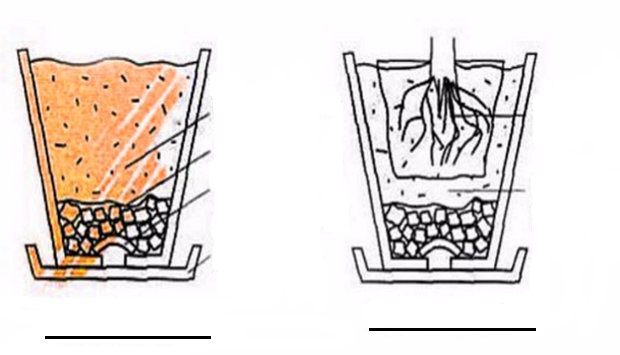 День 41.Вода как среда обитания. Приспособления организмов к жизни в водной среде.1.Заполните таблицу2.Какие приспособления к водной среде обитания  имеются у данного представителя?      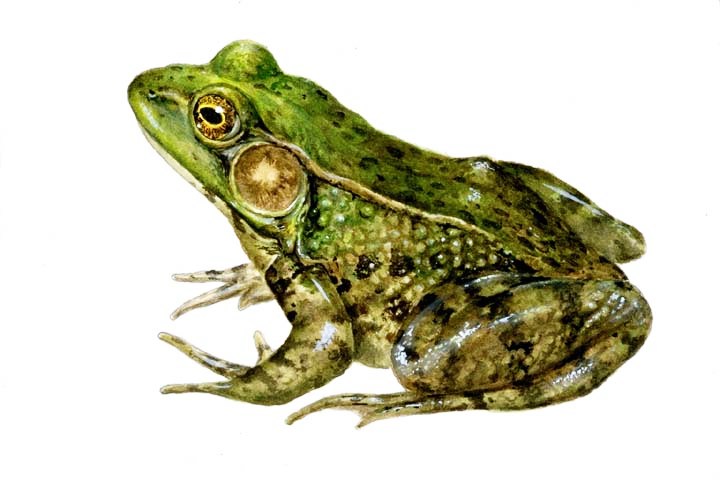                                                                                                                                              .                                                                                                                                             .                                                                                                                                             .                                                                                                                                             .                                                                                                                                                                                           День 51.Экологические группы растений и животных по отношению к воде. Знакомство с простейшими организмами населяющими пруд с. Павловка с помощью микроскопа.1.Определите к какой экологической группе относятся данные представители.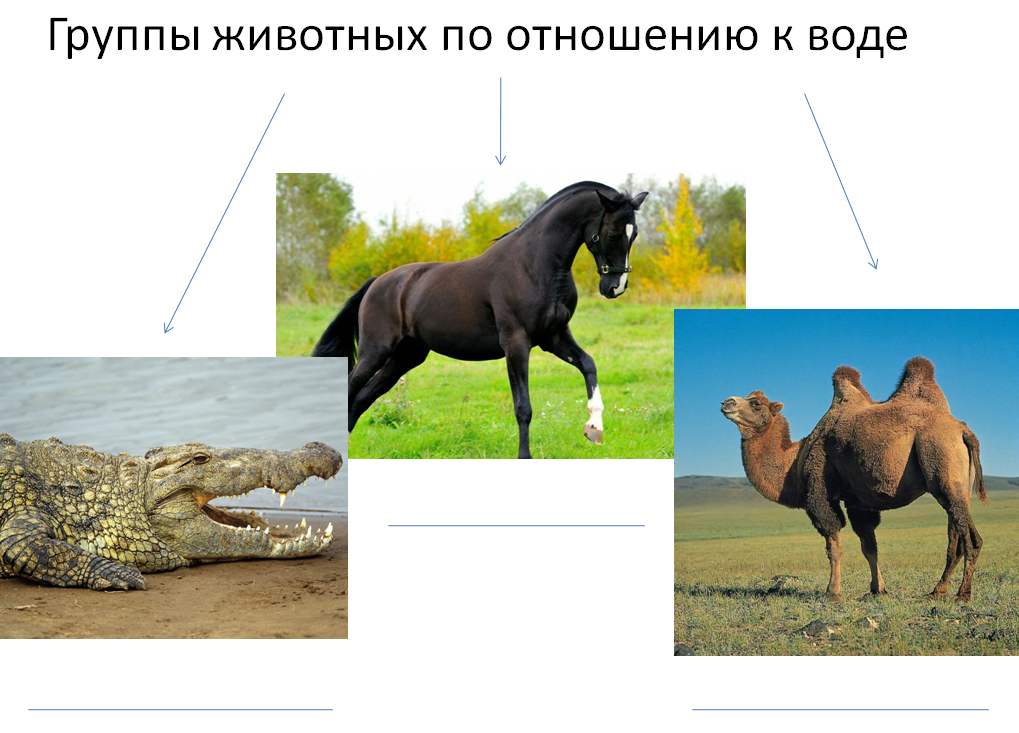 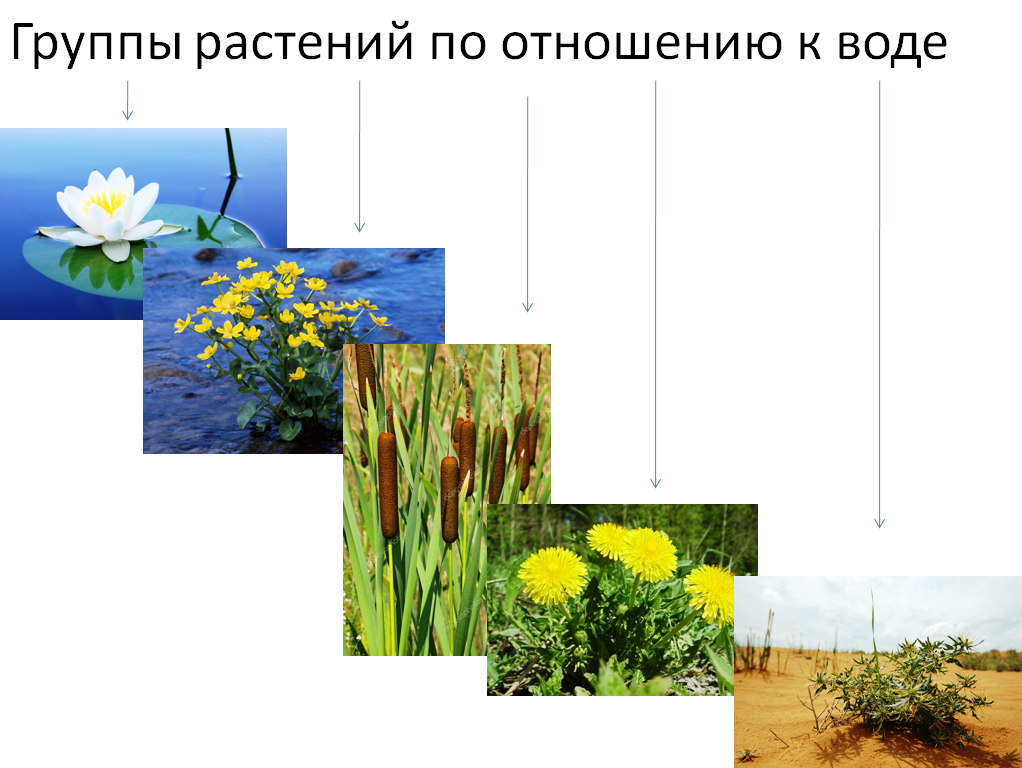 2. Зарисуйте представителей Простейших ,которых вы увидели в микроскоп.День 61.Вода в живых организмах. Вода в жизни человека.Заполните пропуски.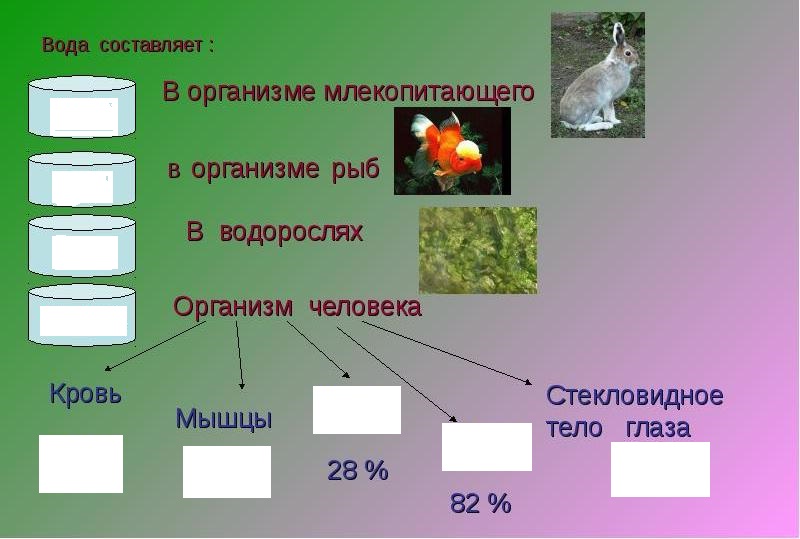 День 71. Значение фотосинтеза.1. Нарисуйте схему фотосинтеза2. Заполните схему.	День 81. Использование человеком вегетативного размножения.1.определить каким видом вегетативного размножения размножаются данные растения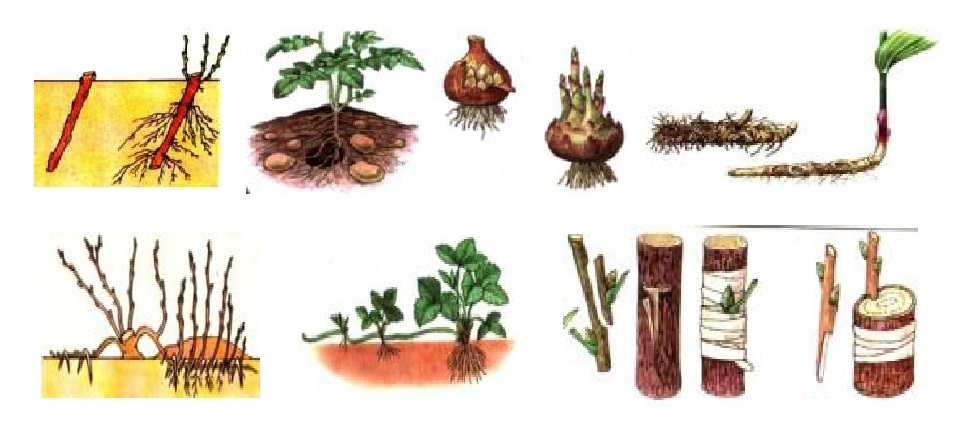 	День 91. Определение семейств растений по определителю.Цель работы: изучить особенности некоторых семейств растений, познакомиться с типичными видами, характерными для средней полосы России.Необходимые материалы и оборудование: лупы, препаровальные иглы, скальпели, живой демонстрационный материал, гербарные образцы.Задания:1. Рассмотреть гербарные образцы и живые растения, предложенные для определения. Составить характеристику вегетативных органов по плану морфологического описания.2. Зарисовать цветущее растение.3. Составить его формулу цветка.4. Определить растение.ЗанятиеТемаРезультат1Состав и виды почв. Плодородие почвыОпределить какой тип почвы изображен на рисунке2Кислотность почвы.ЗанятиеТемаРезультат1Образование минеральных солей в почве. Почвенное питание растенийЗаполнить таблицу2Приготовление растворов минеральных удобренийЗанятиеТемаРезультат1Подготовка смеси почвы для пересадки комнатных растений.рисунок2Посадка комнатных  растенийЗанятиеТемаРезультат1Вода как среда обитания. Приспособления организмов к жизни в водной среде.Таблица, ответ на вопрос2Органолептический анализ воды местного пруда с. ПавловкаЗанятиеТемаРезультат1Экологические группы растений и животных по отношению к воде. Знакомство с простейшими организмами населяющими пруд с. Павловка с помощью микроскопаОпределение экологических групп растений и животных, зарисовка простейших2Определение жесткости водыЗанятиеТемаРезультат1Вода в живых организмах. Вода в жизни человека.Заполнить пропуски в схеме2Вода в жизни человека. Способы очистки воды. ЗанятиеТемаРезультат1Значение фотосинтеза.Составить схему фотосинтеза, заполнить схему "значение фотосинтеза"2Вытяжка хлорофилла.ЗанятиеТемаРезультат1Использование человеком вегетативного размножения.Заполнить схему виды вегетативного размножения2Использование стимуляторов для укоренения растений. ЗанятиеТемаРезультат1Определение семейств растений по определителю.Определение растения2Растения как биоиндикаторы почвыЗанятиеТемаРезультат1Представление дневника2определения степени кислотности почвы № образцаСтепень кислотностиОтметьте образец почвы пригодной для выращивания овощных культур Элемент На что влияетЧто вызывает недостаток этого элементаАзотФосфорКалийКальцийМагнийЖелезоМарганецЦинкМедьБорХарактеристика 
средыуровеньПриспособленияПриспособленияХарактеристика 
средыуровеньЖивотныеРастенияПлотностьОсвещенностьКолебания температурыКоличество водыКоличество кислорода